Noyes Museum of Art of Stockton University: 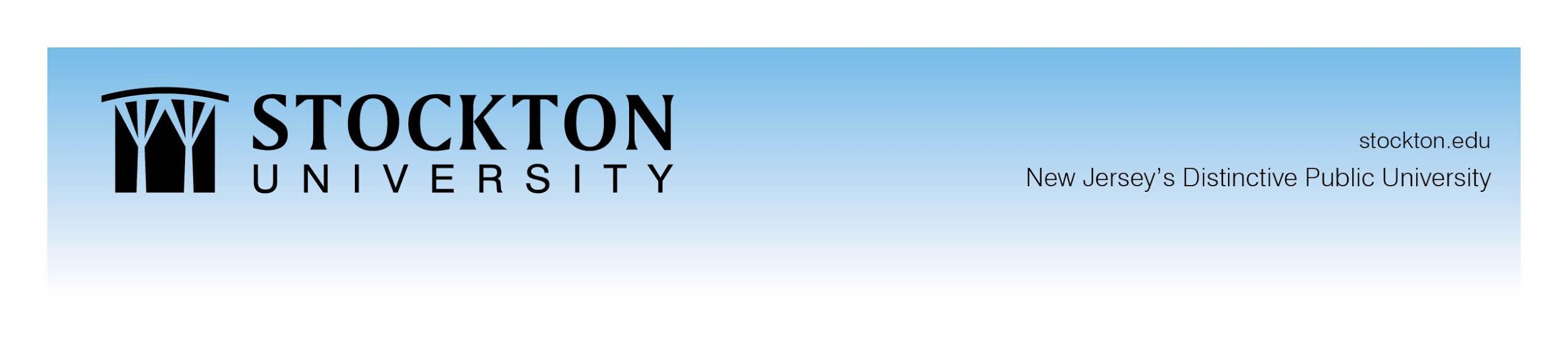 May Exhibitions & Events  For Immediate Release; with photos on Flickr and captions belowThursday, May 10, 2018Contact:	Saskia Schmidt		Noyes Museum Director of Education		Hammonton, N.J. 08037		Saskia.Schmidt@stockton.edu		(609) 626-3420NOYES ARTS GARAGE, A.C.ATLANTIC CITY, N.J. - The Noyes Arts Garage of Stockton University offers exciting exhibitions and events for the spring season. Visit the galleries to see: Drawing Rooms Art Project: JC to AC, from April 5 – June 10, 2018; and Shifting Momentum: Works from the Noyes Permanent Collection from April 5 – June 10, 2018. Third Thursday Reception: Friday, May 11, 2018, 6:00 to 8:00 pm. Join us for Second Friday at the Arts Garage! On Second Friday we gather to celebrate our exhibitions, enjoy live music, refreshments, sample wines courtesy of South Jersey Wine Friends, meet guest artists and authors and more. This Second Friday we are hosting two new book releases: Automne Bennett and Indra Owens' newest book, Pearls of Wisdom; and Tamu Lane's second published book, Finally Free. Meet the authors to  discuss their work. Copies of the books will be available for purchase and signing. Automne Bennett and Indra Owens’ book, Pearls of Wisdom: the Princess' Guide to Being the Greatest You, is a combination of practical advice and real life stories to help every young and adult woman dig inside to reach their greatest potential. The authors are the founders of Princess Inc., a mentoring organization with a mission to help young women educate their minds, identify their talents, bond with like-minded girls, and pursue their life's mission with vigor. Tamu Lane’s book, Finally Free, is an autobiography that travels through her tumultuous history of domestic violence, child sexual abuse, substance abuse and eating disorders. The book provides an understanding of her journey with the intention of guiding others through the same healing process.More -Continued from page 1DRAWING ROOMS ART PROJECT: JC to AC, on view from April 5 – June 10, 2018, in the Noyes Museum Gallery of the Arts Garage, A.C. Drawing Rooms is a contemporary arts center in a former convent in Jersey City showing NJ and NY metropolitan area artists. Anne Trauben, guest curator for this exhibition, is the curator and exhibitions director for Drawing Rooms. She has assembled a selection of artists' work in this exhibition featuring drawings, paintings, collages, and sculptures by a diverse group of artists. With twenty gallery rooms, artist workspaces, and the Tenth Room Gallery Shop, Drawing Rooms provides a place where artists can gather, connect and advance their careers. Their innovative and exciting exhibitions, public programs and publications enrich the lives of our community through an appreciation of and involvement with contemporary art. (Photo 1)SHIFTING MOMENTUM: WORKS FROM THE NOYES PERMANENT COLLECTION: April 5 – June 10, 2018. This exhibition of abstract works from our permanent collection acts as a compelling sister exhibition to the Shifting Momentum: Abstract Art in Taiwan exhibition on view at The Noyes Galleries at Kramer Hall during the same time frame. Join us on Second Friday to celebrate the collection. (Photo 2)NOYES MUSEUM GALLERIES, STOCKTON’S KRAMER HALL, HAMMONTON HAMMONTON, N.J. -  The Noyes Museum of Art of Stockton University and Kramer Hall are hosting “Third Thursday”, on May 17 from 6:00 to 8:00 p.m. Visitors may view the artwork, enjoy some light refreshments and watch the process of instruction during a calligraphy workshop.  The Noyes Museum exhibition Shifting Momentum: Abstract Art in Taiwan, is on view through June 6. These works present the development of abstract art in Taiwan from the eighties to today and span a wide range of techniques, styles, and intentions. Influenced by Western modernism, artists address Eastern culture, philosophy and tradition on subjects like ch’i (energy flow), ink calligraphy, and huxi (breathing). Shifting Momentum celebrates Asian art with works that are culturally rooted in the East. (Photo 3)In conjunction with the Shifting Momentum exhibition, on Third Thursday, May 17 at 6:00 pm, the Museum is hosting an Introduction to Chinese Calligraphy Workshop at Kramer Hall led by Chung-Fan Chang, Assistant Professor of Art at Stockton University. The workshop is full, however, visitors may watch the process of calligraphy instruction. Chang will teach the basic strokes of Chinese calligraphy, the rules of the Standard script and the Clerical styles, and grinding an ink stick on an inkstone before practicing writing with Chinese brushes.Born in Taipei, Taiwan, Chung-Fan Chang’s work incorporates cultural influences, displacement, and spirituality through investigations in painting, works on paper, video, and wall installations. Chang’s recent curatorial projects: Shifting Momentum: Abstract Art in Taiwan and Shifting Momentum:  Works from the Noyes Collection are currently exhibiting at The Noyes Museum of Art at Kramer Hall in Hammonton and at the Noyes Arts Garage of Stockton University in Atlantic City, NJ. Chang holds a BFA from Taipei National University of the Arts and an MFA from Savannah College of Art and Design.More -Continued from page 2	NOYES GALLERY AT CLARIDGE, A.C. ATLANTIC CITY, N.J. - MINA CHEON, aka “Kim Il Soon”, is on view from March 17 through June 24, 2018 at the Noyes Gallery in the Claridge Hotel in Atlantic City. The Noyes Museum of Art presents a solo exhibition of work by Mina Cheon, a Korean-American new media artist, scholar, and educator. A faculty member at Maryland Institute College of Art, she divides her time between Baltimore, New York, and Seoul, South Korea. Cheon has exhibited her political pop art, known as “Polipop”, internationally. Polipop draws inspiration from global media and popular culture and makes work that intersects politics and pop art in subversive yet provocative ways. View her work at www.ecfa.com. (Photo 4)DARK WATERS: MIKO COLON – A Collection of Black & White Atlantic City Street Photography, is on view from March 2 Through June 24, 2018 at the Noyes Gallery in the Claridge Hotel in Atlantic City.  This is the first solo exhibition by street photographer The Moon Beast, marking his tenth year as a photographer. Reflecting on his experiences as an Atlantic City artist and resident, he demonstrates his love for the city, despite its imperfections and challenges. The photographs, all black and white, play with different perspectives, and explore lightness, darkness, and the shades that exist in between. View his work at http://www.themoonbeast.com/.  (Photo 5)STOCKTON ART GALLERY, STOCKTON UNIVERSITY MAIN CAMPUS, GALLOWAY:GALLOWAY, N.J. – NOYES SUMMER ART CAMPS are returning to the Stockton Art Gallery on the Stockton University Campus in Galloway. Offered by the Noyes Museum for 3 weeks from 7/9 to 7/27/18. Registration required • Limited space available 1. Mixed Media Masterpieces • 7/9 – 7/13 • Ages 6-13 • Registration deadline: 7/22. Nature’s Beauty • 7/16 - 7/20 • Ages 6-13 • Registration deadline: 7/93. Awesome Animals • 7/23 - 7/27 • Ages 6-13 • Registration deadline: 7/16Location: Stockton University Art Gallery, Stockton University, 101 Vera King Farris Dr., Galloway, NJ 08205  Information and to register: Information and Registration form  Website: www.noyesmuseum.orgContact: Saskia schmidt, Director of Education at: education@noyesmuseum.org or call (609) 652-1776 ext.5200 or: (609) 626-3420 (Photo 6)NOYES GALLERY AT SEAVIEW RESORT, GALLOWAY GALLOWAY, N.J. - VALERIA MARCUS: THE WORLD'S UNCERTAINTY on view at the Noyes Gallery at the Seaview Resort, in Galloway from April 6 – June 3, 2018. Valeria Marcus describes her colorful paintings as “a way to express my feelings with shapes, lines, and color. I find as much interest in abstract painting More -Continued from page 3as I do in drawing the human form. What remains constant is the attempt to master illusion without making paintings that are realistic to the human eye, and to feel an emotion, whether it be joyous or somber. Because in a world full of confusion and chaos, there is still beauty.” (Photo 7)STOCKTON ART GALLERY, STOCKTON UNIVERSITY MAIN CAMPUS, GALLOWAY:∙      NOYES SUMMER ART CAMPS: Mon. – Fri., 9 a.m. – 12 p.m. 	July 9 – 27NOYES GALLERY, THE NOYES ARTS GARAGE, ATLANTIC CITY:	Current Exhibitions:∙    SHIFTING MOMENTUM: WORKS FROM THE NOYES PERMANENT COLLECTION											Through June 10, 2018∙    DRAWING ROOMS PROJECT: JC TO AC                                        	Through June 10, 2018	Upcoming Exhibitions:∙     ZODIAC: IDENTITY AND INTERPRETATION                            	June 13 - September 23, 2018	Spring – Summer Events:∙       Second Friday (Free and Open to the Public) 		May 11, June 8∙       Watercolor Class with Stephanie Segal Miller               	May 6, June 6, 10, 13, 27∙       World Above Poetry Night			          	            	May 16, June 20NOYES MUSEUM GALLERIES, STOCKTON’S KRAMER HALL, HAMMONTON:	Current Exhibitions: ∙       SHIFTING MOMENTUM: ABSTRACT ART IN TAIWAN	Through June 6, 2018	Upcoming Programs & Events: ∙    Calligraphy Workshop with Chung-Fan Chang, 6p.m.		May 17∙    Third Thursday in Downtown Hammonton 6 - 9 p.m.		May 17, June 21, July 19More –Continued from page 4NOYES GALLERY, THE CLARIDGE, ATLANTIC CITY:	Current Exhibitions: ∙      DARK WATERS: MIKO COLON					Through June 24∙      MINA CHEON (AKA KIM IL SOON)					Through June 24∙      STEVE KUZMA: PAINTING WITH LIGHT  				Through June 1NOYES GALLERY, SEAVIEW RESORT, GALLOWAY: 	Current Exhibitions:∙      VALERIA MARCUS: THE WORLD'S UNCERTAINTY                                  Through June 3Photos 1-2 Captions:JC to AC Exhibition_Arts Garage_Eileen Ferara, Invasion, mixed mediaShifting Momentum Exhibition_Arts Garage_Robert Motherwell, Elegy, lithographShifting Momentum Exhibition_Kramer Hall_Shiou-Ping Liao, Fortune, 2015, acrylic & gold leaf on canvasMina Cheon Exhibition_Noyes at Claridge_Mina Cheon, Lil’ Kim, acrylic on canvas Dark Waters: Miko Colon Exhibition_ Noyes at Claridge_The Moon Beast/Miko Colon, photographStockton Art Gallery, Galloway Campus_Noyes Summer Art Camps_CamperNoyes Seaview_Valeria Marcus, Eye, oil on paperABOUT:1. Noyes Museum Galleries, Stockton’s Kramer Hall, 30 Front St., Hammonton, N.J. 08037 • (609) 626-3420 • www.noyesmuseum.org2. Noyes Arts Garage: 2200 Fairmount Ave., Atlantic City, N.J. 08401 • (609) 626-3805 • www.artsgarageac.com 3. Noyes Gallery, Seaview Resort: 401 S. New York Rd., Galloway, N.J. 08205 • (609) 626-34204. Noyes Gallery, The Claridge Hotel:  The Boardwalk & Park Place, Atlantic City, NJ 08401 • (844) AC IS FUN • (844) 224-7386 	        #                                     #                                      #